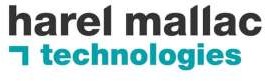 Harel Mallac Technologies is recruiting Solutions Architects About Harel Mallac Technologies
Harel Mallac Technologies (HMT), a subsidiary of Harel Mallac Group, is a leading ICT company in the Indian Ocean & African continent since 34 years. It provides Technology Solutions & Services to clients across industries locally & regionally. In line with its expansion strategy, HMT is looking out for key talents and professionals to leverage on emerging technologies for its business development.

Job responsibilities:Perform technical write up of proposals and calculates costing of solutions upon request of client;Send proposals to clients for approval and answers queries of clients;Prepare projects and implementation plans set on a phase basis so as not to disrupt the client’s place;Conduct regular meetings with client to decide upon implementation procedures and for progress monitoring; Ensure the sound operation of the newly implemented system by running several tests for proof of successful implementation;Run proof of concept for the pre sales;Provide assistance to clients by training them in the effective usage of the implemented business solution;Conduct training for sales department for familiarizing personnel to the different business solutions provided by the team for marketing purposes;Train personnel in implementation and support of networking, infrastructure and security;Keep track of new products / solutions entering the market by maintaining constant and continuous contact with suppliers;Conduct research upon request of client concerning new requirements of interest to client;Perform research to update presentation and demos to be conducted at client’s place;Monitor the life cycle of product and services;Skill & Competencies required:Hold a Bachelor Degree in Computer Science or Computer Engineering or equivalent;Have specific Certification in respective line of solutions being marketed;Have an excellent interpersonal, communication and analytical skills;Have an excellent customer service;Have a good written and spoken English and French;Hold a minimum of 5 years of working experience in a similar position or as a Computer Engineer in a dynamic business environment;Employment Type: Permanent and full-time Closing Date: 31st May 2022Contact: hmt.talents@harelmallac.com Only successful candidates will be called upon for interview.Harel Mallac Technologies is an Equal Opportunity Employer. Please consult our Privacy Notice on www.harelmallac.com to know more about the way in which we use your personal data.Harel Mallac Technologies LtdFirst Floor, Block A, Phoenix CentralPont Fer, Phoenix 73524, Mauritiust 207 3300 | w hmtechnologies.mu